22 juillet 2022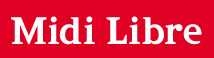 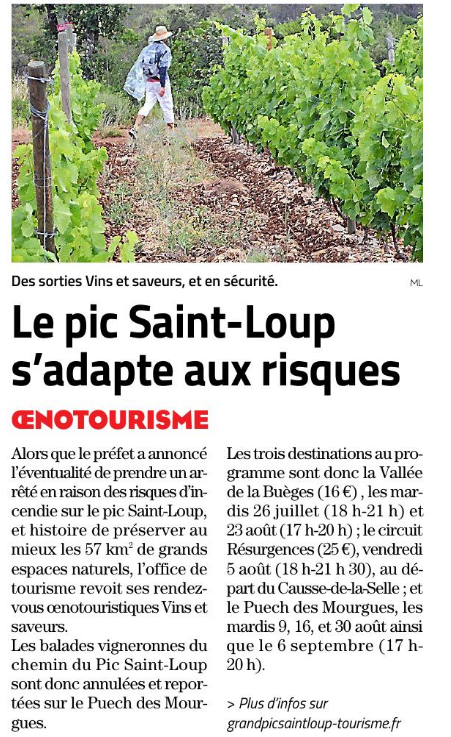 